FORMULAIRE d’inscription - ESPACE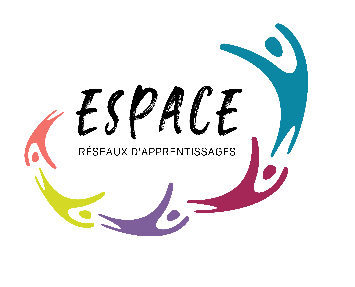 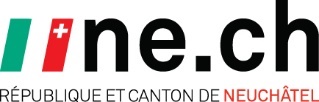 		        apprendre le français et COMPRENDRE SON ENVIRONNEMENT Civilité : Nom : 	Prénom : Date de naissance : 	Pays d’origine : Adresse (rue et numéro) : NPA : 	Localité : Numéro de téléphone : Courriel : 	Permis : merci de joindre une copie du permis.Date d’inscription : 
Je m’inscris pour un cours   en journée (niveau A1 et A2)   en soirée (niveau A1 et A2)
Inscription via SSR :  non  oui, lequel : 
Nom de l’assistant-e social-e SSR : Mon niveau de français : Je n’ai aucune connaissance du français (alphabétisation)  J’ai peu de connaissances, je maîtrise quelques mots (niveau A1) Je peux composer des phrases simples (niveau A2)Pour valider mon inscription : Remplir ce bulletin d’inscription, joindre une copie du permis de séjour et l’envoyer : soit par poste au secrétariat d’ESPACE (Neuchâtel ou Chaux-de-Fonds) soit par courriel à Cosm.espace@ne.chLorsqu’une place est disponible, vous recevrez un bulletin de versement. Une fois la somme payée et la preuve du paiement envoyée à Cosm.espace@ne.ch, votre inscription est validée et vous serez convoqué-e aux cours.Date :  				Signature : INFORMATIONS PRATIQUES Calendrier 2022 (44 semaines de cours)Prix des cours en journée - intensifPrix des cours en soirée Semestre ISemestre IICours : 24 janvier - 15 juillet 2022 (24 semaines)Vacances : 15 avril - 22 avril 2022 (1 semaines)18 juillet - 12 aout 2022 (4 semaines) Cours :  15 août 2022 - 20 janvier 2023 (20 semaines)Vacances : 10 au 14 octobre 2022 (1 semaine)26 décembre 2022 - 06 janvier 2023 (2 semaines)Niveau A1 - 10 heures par semaineNiveau A2 - 13 heures par semaineSemestre I : CHF 480.- Semestre II : CHF 400.-Semestre I : CHF 624.-Semestre II: CHF 520.-Niveau A1 – 2h30 par semaineNiveau A2 – 2h30 par semaineSemestre I : CHF 120.- Semestre II : CHF 100.- Semestre I : CHF 120.- Semestre II: CHF 100.- Envie d’apprendre davantage ? Possibilité de s’inscrire également à : Des cours en mouvement : théâtre, tissage, jeux, photographie, chant, art & dessin. Des cours « Vivre en Suisse » afin de comprendre son environnement et les us et coutumes.Des modules d’informations spécifiques : jeunes, budget, femmes & migration, bénévolat.Le secrétariat se fera un plaisir de vous renseigner. Envie d’apprendre davantage ? Possibilité de s’inscrire également à : Des cours en mouvement : théâtre, tissage, jeux, photographie, chant, art & dessin. Des cours « Vivre en Suisse » afin de comprendre son environnement et les us et coutumes.Des modules d’informations spécifiques : jeunes, budget, femmes & migration, bénévolat.Le secrétariat se fera un plaisir de vous renseigner. 